Publicado en Málaga el 17/08/2018 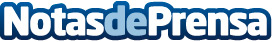 Maller Abogados de Málaga habla sobre los tipos de despido y las principales característicasLos despidos se pueden categorizar de diferentes maneras pero Maller Abogados habla de los que se dan en la práctica, para que se puedan identificar a todosDatos de contacto:Rubén Santaella (RubénSantaealla.es)Diseño y posicionamiento de páginas web615 33 69 60Nota de prensa publicada en: https://www.notasdeprensa.es/maller-abogados-de-malaga-habla-sobre-los Categorias: Nacional Derecho Andalucia Recursos humanos http://www.notasdeprensa.es